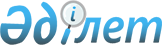 О снятии ограничительных мероприятий на территории села Мадениет Кокалажарского сельского округа района имени Габита Мусрепова Северо-Казахстанской областиРешение акима Кокалажарского сельского округа района имени Габита Мусрепова Северо-Казахстанской области от 13 декабря 2017 года № 12. Зарегистрировано Департаментом юстиции Северо-Казахстанской области 27 декабря 2017 года № 4455
      В соответствии с подпунктом 8) статьи 10-1 Закона Республики Казахстан от 10 июля 2002 года "О ветеринарии", на основании представления главного государственного ветеринарно-санитарного инспектора района имени Габита Мусрепова Северо-Казахстанской области от 18 сентября 2017 года № 08-08/393, аким Кокалажарского сельского округа района имени Габита Мусрепова Северо-Казахстанской области РЕШИЛ:
      1. Снять ограничительные мероприятия в связи с завершением комплекса ветеринарных мероприятий по ликвидации заболевания бруцеллез крупного рогатого скота на территории села Мадениет Кокалажарского сельского округа района имени Габита Мусрепова Северо-Казахстанской области.
      2. Признать утратившим силу решение акима Кокалажарского сельского округа района имени Габита Мусрепова Северо-Казахстанской области от 18 мая 2017 года № 3 "Об установлении ограничительных мероприятий" (зарегистрировано в Реестре государственной регистрации нормативных правовых актов под № 4198 от 29 мая 2017 года, опубликовано 22 мая 2017 года в районных газетах "Есіл Өңірі" и "Новости Приишимья").
      3. Контроль за исполнением настоящего решения оставляю за собой.
      4. Настоящее решение вводится в действие со дня его первого официального опубликования.
					© 2012. РГП на ПХВ «Институт законодательства и правовой информации Республики Казахстан» Министерства юстиции Республики Казахстан
				
      Аким сельского округа

К.Ахметжанов
